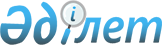 "Рухани жаңғыру" бағдарламасын ұлттық жаңғыру кезеңіне көшіру жөніндегі 2021 жылғы арналған жол картасын бекіту туралыҚазақстан Республикасы Үкіметінің 2021 жылғы 9 ақпандағы № 50 қаулысы.
      Қазақстан Республикасының Үкіметі ҚАУЛЫ ЕТЕДІ:
      1. Қоса беріліп отырған "Рухани жаңғыру" бағдарламасын ұлттық жаңғыру кезеңіне көшіру жөніндегі 2021 жылғы арналған жол картасы (бұдан әрі – Жол картасы) бекітілсін. 
      2. Жол картасының орындалуына жауапты орталық мемлекеттік органдар, облыстардың, Нұр-Сұлтан, Алматы, Шымкент қалаларының әкімдіктері: 
      1) Жол картасын іске асыру бойынша қажетті шаралар қабылдасын; 
      2) 2021 жылғы 5 шілдеге және 5 желтоқсанға дейін Қазақстан Республикасының Ақпарат және қоғамдық даму министрлігіне Жол картасының іске асырылу барысы туралы ақпарат жіберсін.
      3. Қазақстан Республикасының Ақпарат және қоғамдық даму министрлігі 2021 жылғы 15 шілдеден және 15 желтоқсаннан кешіктірмей Қазақстан Республикасы Президентінің Әкімшілігіне Жол картасының іске асырылу қорытындылары туралы жиынтық ақпарат беруді қамтамасыз етсін.
      4. Осы қаулының орындалуын бақылау Қазақстан Республикасының Ақпарат және қоғамдық даму министрлігіне жүктелсін.
      5. Осы қаулы қол қойылған күнінен бастап қолданысқа енгізіледі. "Рухани жаңғыру" бағдарламасын ұлттық жаңғыру кезеңіне көшіру жөніндегі 2021 жылға арналған жол картасы
      Ескерту. Жол картасына өзгеріс енгізілді - ҚР Үкіметінің 31.05.2021 № 354 қаулысымен.
      Ескертпе:
      * Шығындар 2021 жылға арналған республикалық бюджетті нақтылау кезінде заңнамада белгіленген тәртіппен қаралатын болады.
      аббревиатуралардың толық жазылуы:
      АҚДМ – Қазақстан Республикасының Ақпарат және қоғамдық даму министрлігі
      АШМ – Қазақстан Республикасының Ауыл шаруашылығы министрлігі
      Әділетмині – Қазақстан Республикасының Әділет министрлігі
      БҒМ – Қазақстан Республикасының Білім және ғылым министрлігі
      ДСМ – Қазақстан Республикасының Денсаулық сақтау министрлігі
      Еңбекмині – Қазақстан Республикасының Еңбек және халықты әлеуметтік қорғау министрлігі
      ЖБ – жергілікті бюджет
      Қаржымині – Қазақстан Республикасының Қаржы министрлігі
      ҚНРДА – Қазақстан Республикасының Қаржы нарығын реттеу және дамыту агенттігі
      Қорғанысмині – Қазақстан Республикасының Қорғаныс министрлігі
      ҚСЗИ – Қазақстан Республикасының Президенті жанындағы Қазақстандық стратегиялық зерттеулер институты
      МҚІА – "Қазақстан Республикасының Мемлекеттік қызмет істері агенттігі
      МСМ – Қазақстан Республикасының Мәдениет және спорт министрлігі
      ПӘ – Қазақстан Республикасы Президентінің Әкімшілігі
      РБ – республикалық бюджет
      СІМ – Қазақстан Республикасының Сыртқы істер министрлігі
      ҰЭМ – Қазақстан Республикасының Ұлттық экономика министрлігі
      ЦДИАӨМ – Қазақстан Республикасының Цифрлық даму, инновациялар және аэроғарыш өнеркәсібі министрлігі
      ІІМ – Қазақстан Республикасының Ішкі істер министрлігі
      ЭГТРМ – Қазақстан Республикасының Экология, геология және табиғи ресурстар министрлігі
					© 2012. Қазақстан Республикасы Әділет министрлігінің «Қазақстан Республикасының Заңнама және құқықтық ақпарат институты» ШЖҚ РМК
				
      Қазақстан Республикасының
Премьер-Министрі

А. Мамин
Қазақстан Республикасы
Үкіметінің
2021 жылғы 9 ақпандағы
№ 50 қаулысымен
бекітілген  
Р/с
№

Іс-шара

Аяқталу нысаны

Жауапты орындаушылар

Орындау мерзімі

Болжамды шығыстар

(мың теңге)

Қаржыландыру көздері

Сапалық көрсеткіштер

1
2
3
4
5
6
7
8
I. Қоғамдық маңызы бар іс-шаралар
I. Қоғамдық маңызы бар іс-шаралар
I. Қоғамдық маңызы бар іс-шаралар
I. Қоғамдық маңызы бар іс-шаралар
I. Қоғамдық маңызы бар іс-шаралар
I. Қоғамдық маңызы бар іс-шаралар
I. Қоғамдық маңызы бар іс-шаралар
1-бағыт: Тұлғалық даму (білімнің салтанат құруы, прагматизм, бәсекеге қабілеттілік, сананың ашықтығы)
1-бағыт: Тұлғалық даму (білімнің салтанат құруы, прагматизм, бәсекеге қабілеттілік, сананың ашықтығы)
1-бағыт: Тұлғалық даму (білімнің салтанат құруы, прагматизм, бәсекеге қабілеттілік, сананың ашықтығы)
1-бағыт: Тұлғалық даму (білімнің салтанат құруы, прагматизм, бәсекеге қабілеттілік, сананың ашықтығы)
1-бағыт: Тұлғалық даму (білімнің салтанат құруы, прагматизм, бәсекеге қабілеттілік, сананың ашықтығы)
1-бағыт: Тұлғалық даму (білімнің салтанат құруы, прагматизм, бәсекеге қабілеттілік, сананың ашықтығы)
1-бағыт: Тұлғалық даму (білімнің салтанат құруы, прагматизм, бәсекеге қабілеттілік, сананың ашықтығы)
1-бағыт: Тұлғалық даму (білімнің салтанат құруы, прагматизм, бәсекеге қабілеттілік, сананың ашықтығы)
1.
"Этика және эстетика негіздері" іс-шаралар кешені
АҚДМ-ға ақпарат
облыстардың, 
Нұр-Сұлтан, Алматы және Шымкент қалаларының әкімдіктері
жыл ішінде
көзделген қаражат шегінде

 
ЖБ
қамтылған балалар мен жастар саны – 100 мың
2.
"Сен туған Қазақстаныңды білесің бе?" республикалық бала оқырмандар конкурсы
ПӘ-ге ақпарат
АҚДМ, облыстардың, Нұр-Сұлтан, Алматы және Шымкент қалаларының әкімдіктері
жыл ішінде
10 000,0
РБ 001 "Ақпарат және қоғамдық даму саласында мемлекеттік саясатты қалыптастыру", ЖБ
қамтылған оқушылар саны – 5 мың
3.
"Жасыл Қазақстан" ұлттық жобасы шеңберінде экологиялық мәдениетті арттыру жөніндегі шаралар кешенін іске асыру
АҚДМ-ға ақпарат
облыстардың, Нұр-Сұлтан, Алматы және Шымкент қалаларының әкімдіктері
жыл ішінде
көзделген қаражат шегінде
ЖБ
қатысушылар саны – 10 мың адам
4.
"Кітап оқитын мектеп" жобасын ұйымдастыру
АҚДМ-ға ақпарат
БҒМ, облыстардың, 
Нұр-Сұлтан, Алматы және Шымкент қалаларының әкімдіктері
жыл ішінде
көзделген қаражат шегінде

 
ЖБ
кітапхана қорын көркем әдебиет үлгілерімен кемінде 10%-ға толықтыру
5.
Білім алушыларға кәсіптік бағдар көрсету бойынша іс-шаралар кешенін іске асыру
АҚДМ-ға ақпарат
БҒМ, облыстардың, Нұр-Сұлтан, Алматы және Шымкент қалаларының әкімдіктері
жыл ішінде
көзделген қаражат шегінде
ЖБ
қатысушылар саны – 300 мың адам
6.
Жұмысшы кәсіптерді танымал етуге бағытталған "WorldSkills Kazakhstan" ұлттық чемпионатын өткізу
АҚДМ-ға ақпарат
БҒМ
2021 жылдың 
2-жарты жылдығы
428 875,0

 
РБ

203  "Техникалық және кәсіптік білімі бар кадрлармен қамтамасыз ету"
қатысушылар саны – 200 адам
7.
"Оnline мектеп" жобасын іске асыру"
ПӘ-ге ақпарат
АҚДМ
жыл ішінде
19 612,0
РБ*

001 "Ақпарат және қоғамдық даму саласында мемлекеттік саясатты қалыптастыру"
онлайн-аудиторияны қамту саны- 40 мың адам
8.
"Ақылды ұрпақ" жобасын іске асыру
ПӘ-ге ақпарат
АҚДМ
жыл ішінде
8 112,0

 
РБ*

001 "Ақпарат және қоғамдық даму саласында мемлекеттік саясатты қалыптастыру"
онлайн-аудиторияны қамту саны – 20 мың адам
9.
"Арамыздағы батырлар" жобасын іске асыру
ПӘ-ге ақпарат
АҚДМ
жыл ішінде
23 684,0

 
РБ*

001 "Ақпарат және қоғамдық даму саласында мемлекеттік саясатты қалыптастыру"
онлайн-аудиторияны қамту саны- 30 мың адам
10.
"Оқушылар мен студент жастардың дебаттық қозғалысы" жалпыұлттық мәдени-білім беру жобасын өткізу
АҚДМ-ға ақпарат
БҒМ, облыстардың, Нұр-Сұлтан, Алматы және Шымкент қалаларының әкімдіктері
жыл ішінде
бюджеттен тыс қаражат есебінен
-
дебаттық қозғалысқа тартылған білім алушылардың үлесін өткен жылға қарағанда кемінде 10 %-ға ұлғайту
11.
Азаматтардың эстетикалық талғамын тәрбиелеу бойынша "ÓzgeEpic" жобасы
ПӘ-ге ақпарат
АҚДМ,

облыстардың, 
Нұр-Сұлтан, Алматы және Шымкент қалаларының әкімдіктері
жыл ішінде
22 204,0

 
РБ*

001 "Ақпарат және қоғамдық даму саласында мемлекеттік саясатты қалыптастыру"
жобаға қатысушылар саны – 100 адам
12.
"Белсенді ұзақ өмір сүру" жобасын іске асыру жөніндегі іс-шаралар кешені
АҚДМ-ға ақпарат
облыстардың, 
Нұр-Сұлтан, Алматы және Шымкент қалаларының әкімдіктері
жыл ішінде
көзделген қаражат шегінде

 
ЖБ
клубтарға баратын аға буын азаматтарының саны – 30 мың адам
12.
әртүрлі үйірмелері бар қарт адамдарға арналған орталықтардың демалыс клубтарын ұлғайту
АҚДМ-ға ақпарат
облыстардың, 
Нұр-Сұлтан, Алматы және Шымкент қалаларының әкімдіктері
жыл ішінде
көзделген қаражат шегінде

 
ЖБ
клубтарға баратын аға буын азаматтарының саны – 30 мың адам
12.
қарт адамдардың қатысуымен арнайы волонтерлік және әлеуметтік бағдарламаларды іске қосу
АҚДМ-ға ақпарат
облыстардың, 
Нұр-Сұлтан, Алматы және Шымкент қалаларының әкімдіктері
жыл ішінде
көзделген қаражат шегінде

 
ЖБ
клубтарға баратын аға буын азаматтарының саны – 30 мың адам
13.
Халықтың цифрлық сауаттылығын арттыруға бағытталған іс-шаралар кешені
АҚДМ-ға ақпарат
ЦДИАӨМ, облыстардың, Нұр-Сұлтан, Алматы және Шымкент қалаларының әкімдіктері
жыл ішінде
көзделген қаражат шегінде
ЖБ
халықтың цифрлық сауаттылық деңгейі – 83 %
14.
"BOOKDATING" және буккроссинг форматында іс-шаралар кешенін өткізу
АҚДМ-ға ақпарат
облыстардың, 
Нұр-Сұлтан, Алматы және Шымкент қалаларының әкімдіктері
жыл ішінде
көзделген қаражат шегінде

 
ЖБ
қатысушылар саны – 10 мың адам
15.
Техникалық шығармашылық және өнертабыс (әуе, зымыран, авто, кеме модельдеу) жарыстарын өткізу
АҚДМ-ға ақпарат
БҒМ,

облыстардың, 
Нұр-Сұлтан, Алматы және Шымкент қалаларының әкімдіктері
жыл ішінде
6 695,0

 
РБ

099 "Сапалы мектеп біліміне қолжетімділікті қамтамасыз ету"
оқушыларды техникалық спорт түрлерімен қамту – кемінде 5 мың адам
16.
Қоғамдық санада еңбек идеалдары мен құндылықтарын сіңіру үшін "Еңбек – елдің мұраты" арнайы жобасын іске асыру

 
АҚДМ-ға ақпарат
Еңбекмині, АҚДМ,


облыстардың, Нұр-Сұлтан, Алматы және Шымкент қалаларының әкімдіктері
жыл ішінде
26 979,0
РБ


001 "Әлеуметтік даму саласындағы мемлекеттік саясатты қалыптастыру"
кемінде 50 мың адамды қамту 
17.
"Аңыз дәрігер" тақырыбындағы оқиғалар
АҚДМ-ға ақпарат
ДСМ

 
жыл ішінде
бюджеттен тыс қаражат есебінен
-
сайттардағы, әлеуметтік желілердегі жарияланымдардың саны – 50 дана
18.
COVID-19 таралуына қарсы күресте жұмыс істеп жатқан жас мамандар туралы бейнероликтер, ақпараттық материалдар шығару
АҚДМ-ға ақпарат
ДСМ

 
жыл ішінде
бюджеттен тыс қаражат есебінен
-
сайттардағы, әлеуметтік желілердегі жарияланымдардың, мақалалардың, бейнероликтердің саны – 50 дана.
19.
"Zertteý" жас ғалымдардың әлеуетін қолдау және дамыту жөніндегі іс-шаралар кешені
ПӘ-ге ақпарат
АҚДМ
жыл ішінде
талап

етілмейді
-
қамтылған жас ғалымдар мен зерттеушілер саны – 30 адам
20.
Әрбір өңірде жастардың проблемалық мәселелері бойынша қоғамдық тыңдаулар мен кездесулер өткізу
ПӘ-ге ақпарат
АҚДМ, облыстардың, 
Нұр-Сұлтан, Алматы және Шымкент қалаларының әкімдіктері
2021 жылғы 1-тоқсан
талап

етілмейді
-
жастар белсенділерін қамту – 500 адам
21.
Волонтерлер мен белсенді жастардың қатысуымен өңірлік экологиялық форум өткізу
АҚДМ-ға ақпарат
Батыс Қазақстан, Атырау облыстарының әкімдіктері
жыл ішінде
көзделген қаражат шегінде

 
ЖБ
қатысушылар саны – 50 адам
22.
Дарынды жастарды анықтау жөніндегі өңірлік конкурстардың қорытындылары бойынша Тәуелсіздіктің 30 жылдығына арналған ұлттық сыйлықты беру 
АҚДМ-ға ақпарат
облыстардың, 
Нұр-Сұлтан,

Алматы және Шымкент қалаларының әкімдіктері
жыл ішінде
көзделген қаражат шегінде
ЖБ
қатысушылар

саны – 30 адам
23.
Тәуелсіздіктің 30 жылдығын мерекелеу аясында "Алтын алқа", "Күміс алқа" иелерінің, "Мерейлі отбасы" конкурсы жеңімпаздарының қатысуымен "Ана – тіршіліктің нұры" форумын өткізу
ПӘ-ге ақпарат
АҚДМ
2021 жылғы желтоқсан
17 205.0

 
РБ*

001 "Ақпарат және қоғамдық даму саласында мемлекеттік саясатты қалыптастыру"
қатысушылар

саны – 200 адам
24.
tylek.kz сайты арқылы түлектер арасында өзінің туған өңірін, оқу орнын қолдау жөнінде іс-шаралар өткізу
АҚДМ-ға ақпарат
облыстардың, 
Нұр-Сұлтан, Алматы және Шымкент қалаларының әкімдіктері
жыл ішінде
көзделген қаражат шегінде
ЖБ
қатысушылар саны – 20 мың адам
24-1.
Халықтың қаржылық сауаттылығын арттыру бойынша жобаны іске асыру
АҚДМ-ға ақпарат
ҚНРДА (келісу бойынша), Қаржымині, облыстардың, Нұр-Сұлтан, Алматы және Шымкент қалаларының әкімдіктері
жыл ішінде
талап


етілмейді
-
халықтың қаржылық сауаттылық деңгейі – 39,5 %
2-бағыт: Ұлттық бірегейлік және халықаралық позициялау (ұлттық бірегейлікті сақтау)
2-бағыт: Ұлттық бірегейлік және халықаралық позициялау (ұлттық бірегейлікті сақтау)
2-бағыт: Ұлттық бірегейлік және халықаралық позициялау (ұлттық бірегейлікті сақтау)
2-бағыт: Ұлттық бірегейлік және халықаралық позициялау (ұлттық бірегейлікті сақтау)
2-бағыт: Ұлттық бірегейлік және халықаралық позициялау (ұлттық бірегейлікті сақтау)
2-бағыт: Ұлттық бірегейлік және халықаралық позициялау (ұлттық бірегейлікті сақтау)
2-бағыт: Ұлттық бірегейлік және халықаралық позициялау (ұлттық бірегейлікті сақтау)
2-бағыт: Ұлттық бірегейлік және халықаралық позициялау (ұлттық бірегейлікті сақтау)
25.
"Наурыз шапағаты" жалпыұлттық іс-шарасын өткізу
АҚДМ-ға ақпарат
облыстардың, 
Нұр-Сұлтан, Алматы және Шымкент қалаларының әкімдіктері
2021 жылғы наурыз
көзделген қаражат шегінде
ЖБ
өңірлер бойынша іс-шаралар саны кемінде – 17
26.
"Өнер" жобасы аясында іс-шаралар кешенін жүзеге асыру
АҚДМ-ға ақпарат
МСМ, облыстардың,

Нұр-Сұлтан,

Алматы және Шымкент қалаларының әкімдіктері
жыл ішінде
бюджеттен тыс қаражат есебінен
-
көрермендер саны кемінде мың адам
27.
"Ulttyqtárbıe" жобасын іске асыру жөніндегі іс-шаралар кешенін өткізу
ПӘ-ге ақпарат
АҚДМ,  облыстардың,

Нұр-Сұлтан, Алматы және Шымкент қалаларының әкімдіктері
жыл ішінде
32 500,0
РБ

001 "Ақпарат және қоғамдық даму саласындағы мемлекеттік саясатты қалыптастыру"
аудиторияны қамту саны – 20 мың адам
28.
 "Jastarga – kenes", "Jastarga – bilim", "Jastarga – qyzmet", "Jastarga – jumys" ресурстық орталықтарының жұмыс істеуі кезінде цифрлық медиа технологияларды пайдалана отырып, жастарды қолдау жөніндегі іс-шаралар кешені
ПӘ-ге ақпарат
АҚДМ,

облыстардың,

Нұр-Сұлтан, Алматы және Шымкент қалаларының әкімдіктері
жыл ішінде
талап етілмейді
-
қамтылған жастар саны – 1 миллион адам
29.
Балалар тұтынатын мемлекеттік тілдегі контентті ұлғайту үшін мультипликациясы бар танымал балалар арналарын қазақ тіліне аудару
ПӘ-ге ақпарат
АҚДМ
жыл ішінде
932 870,0

 
РБ*

001 "Ақпарат және қоғамдық даму саласындағы мемлекеттік саясатты қалыптастыру"
қазақ тіліне аударылатын шетелдік балалар телеарналарының саны – 3
30.
Танымал әлемдік балалар әдебиетін қазақ тіліне аудару

 
ПӘ-ге ақпарат
АҚДМ
жыл ішінде
255 418,0

 
РБ*

001 "Ақпарат және қоғамдық даму саласындағы мемлекеттік саясатты қалыптастыру"
қазақ тіліне аударылған кітаптар саны - 20
31.
Елдің барлық жалпы білім беретін мектептерінде қазақтың халық әндері мен ұлттық ойындарын насихаттауға арналған "Әкелер мектебін" ашу
АҚДМ-ға ақпарат
облыстардың, 
Нұр-Сұлтан, Алматы және Шымкент қалаларының әкімдіктері
жыл ішінде
талап етілмейді
-
облыстың барлық мектептерінің жалпы санындағы жұмыс істеп тұрған "әкелер мектебі" бар мектептердің үлесі – 100%
32.
Өндірісте "Бір күн өндірісте" атты кәсіптік бағдарлау алаңдарын, экскурсияларды, кездесулерді, ашық есік күндерін ұйымдастыру
АҚДМ-ға ақпарат
облыстардың, 
Нұр-Сұлтан, Алматы және Шымкент қалаларының әкімдіктері
жыл ішінде
талап етілмейді
-
экскурсия шеңберінде қамтылған оқушылар саны – 40 мың адам
33.
Өңірлік телеарналарда "Дәстүр мен ғұрып" арнайы жобасы шеңберінде "Әжемнің ертегілері" қазақ халық ертегілерінің бейне әңгімелері" онлайн-жобасын іске қосу
АҚДМ-ға ақпарат
облыстардың, 
Нұр-Сұлтан, Алматы және Шымкент қалаларының әкімдіктері
жыл ішінде
көзделген қаражат шегінде
ЖБ
қамтылған телеарналар саны – 17
34.
Республика Тәуелсіздігінің қалыптасуына үлес қосқан көрнекті тұлғалар туралы деректерді жинау жөніндегі "Тарихи тұлғалар" атты жобаны іске асыру
АҚДМ-ға ақпарат
облыстардың, 
Нұр-Сұлтан, Алматы және Шымкент қалаларының әкімдіктері і
жыл ішінде
көзделген қаражат шегінде
ЖБ
өңірлерден жиналған материалдар саны – 17
35.
"Дәстүр мен ғұрып" арнайы жобасы шеңберінде ұлттық киімдерді танымал ету бойынша  іс-шаралар кешенін өткізу.
АҚДМ-ға ақпарат
облыстардың, 
Нұр-Сұлтан, Алматы және Шымкент қалаларының әкімдіктері
жыл ішінде
көзделген қаражат шегінде
ЖБ
қатысушылар саны – 10 мың адам
36.
"Дәстүр мен ғұрып" арнайы жобасы шеңберінде ұлттық спорт түрлері бойынша республикалық жарыстар өткізу
АҚДМ-ға ақпарат
облыстардың, Нұр-Сұлтан, Алматы және Шымкент қалаларының әкімдіктері
жыл ішінде
көзделген қаражат шегінде
ЖБ
қатысушылар саны – 2 мың адам
37.
"Қымызмұрындық-2021" этно-фестивалі
АҚДМ-ға ақпарат
облыстардың, 
Нұр-Сұлтан, Алматы және Шымкент қалаларының әкімдіктері
жыл ішінде
көзделген қаражат шегінде
ЖБ
фестивальға қатысушылар саны – 8 мың адам
38.
Әлеуметтік желілерді тарта отырып "Дәстүр мен ғұрып" арнайы жобасы аясында оқушылар мен олардың отбасылары арасында "Бабалар ізімен" отбасылық телевизиялық бейнеконкурсы
ПӘ-ге ақпарат
облыстардың, 
Нұр-Сұлтан, Алматы және Шымкент қалаларының әкімдіктері
жыл ішінде
көзделген қаражат шегінде
ЖБ
бейнеконкурсқа қатысушылар саны – 500 адам
39.
"Ұлы даланың жеті қыры" арнайы жобасы аясында "Ат міну мәдениеті" іс-шаралар кешені
АҚДМ-ға ақпарат
облыстардың, 
Нұр-Сұлтан, Алматы және Шымкент қалаларының әкімдіктері
жыл ішінде
көзделген қаражат шегінде
ЖБ
қатысушылар саны – 1 мың адам
40.
"Дәстүр мен ғұрып" арнайы жобасы аясындағы іс-шаралар кешені
АҚДМ-ға ақпарат
облыстардың, 
Нұр-Сұлтан, Алматы және Шымкент қалаларының әкімдіктері
жыл ішінде
көзделген қаражат шегінде
ЖБ
қатысушылар саны – 17 мың адам
41.
Лингвомәдени сөздік: этносематикалық талдау
АҚДМ-ға ақпарат
МСМ

 
жыл ішінде
12 762,0

 
РБ

046 "Қолданбалы ғылыми зерттеулер"
сөздіктің таралымы – 300 дана
42.
Шелек-Талғар өзендері аралығындағы ерте көшпенділер қорғандарының конструкциялық ерекшеліктерін зерделеу жөніндегі ғылыми жобаны іске асыру
АҚДМ-ға ақпарат
МСМ

 
жыл ішінде
14 831,0

 
РБ,

046 "Қолданбалы ғылыми зерттеулер"
халықаралық басылымдарда ғылыми жобаның орындалу барысы туралы екі мақала жариялау
43.
Назарбаев зияткерлік мектептері базасында білім алушылардың инженерлік идеяларын іске асыруға арналған "NIS-Engineering" шығармашылық зертханаларын құру
АҚДМ-ға ақпарат
БҒМ,

облыстардың, 
Нұр-Сұлтан, Алматы және Шымкент қалаларының әкімдіктері
жыл ішінде
бюджеттен тыс қаражат есебінен
-
зертханаға тартылған оқушылардың үлесі – 15 %
44.
Орта, техникалық, кәсіптік білім беру ұйымдарының және жоғары оқу орындарының жанынан еңбек алаңдарын ашу мәселесін пысықтау
АҚДМ-ға ақпарат
облыстардың, 
Нұр-Сұлтан, Алматы және Шымкент қалаларының әкімдіктері
жыл ішінде
көзделген қаражат шегінде
ЖБ
барлық оқу орындарындағы еңбек алаңдарының саны кемінде – 5 %
45.
Сауда үйлерінде, қоғамдық көлікте және адамдар көп жиналатын басқа да орындарда дәстүрлі классикалық қазақ музыкасын, Qazaq Radiosyn ойнатуды қамтамасыз ету, сондай-ақ орта білім беру ұйымдары мен жоғары оқу орындарында қазақ халқының көрнекті тұлғаларының сөйлеген сөздерін ойнатуды қамтамасыз ету
АҚДМ-ға ақпарат
облыстардың, 
Нұр-Сұлтан, Алматы және Шымкент қалаларының әкімдіктері
жыл ішінде
талап етілмейді
-
классикалық қазақ музыкасын, Qazaq Radiosyn ойнатуды қамтамасыз ететін қоғамдық орындар саны – 1 мың орын
46.
Ұлы Даланың тарихы мен мәдениеті бойынша шетелдік архивтер мен қорлардағы археографиялық жұмыстар жөніндегі іс-шараларды ұйымдастыру (анықтау, талдау, цифрландыру)
АҚДМ-ға ақпарат
БҒМ, МСМ

 
жыл ішінде
76 395,0
РБ

001 "Білім және ғылым саласындағы мемлекет тік саясатты қалыптас тыру және іске асыру"
"Ұлы даланың жеті қыры" зерттеулері аясында жарияланған ғылыми мақалалар саны – 5
47.
Жамбыл Жабаевтың                                    175 жылдығына арналған  "Жамбыл Жабаев - ұлы дала ақыны" іс-шаралары
АҚДМ-ға ақпарат
облыстардың, 
Нұр-Сұлтан,

Алматы және Шымкент қалаларының әкімдіктері
жыл ішінде
көзделген қаражат шегінде
ЖБ
қатысушылар

саны – 5 мың адам
48.
"Қазақстанның киелі   географиясы" арнайы жобасын іске асыру шеңберінде ЮНЕСКО-мен халықаралық ынтымақтастық жобасы
ПӘ-ге ақпарат
АҚДМ
жыл ішінде
173 342,0

 
РБ*

001 "Ақпарат және қоғамдық даму саласындағы мемлекеттік саясатты қалыптастыру"
киелі объектілер бойынша номинациялар дайындау – 2
49.
Зерттеу жұмыстарын жүргізу үшін шетелдік архивтер көздерінен Қазақстан туралы тарихи деректерді жинау жөніндегі кешенді жұмысты қамтамасыз ету және шетелдік архивтер картасын әзірлеу
ПӘ-ге ақпарат
АҚДМ
жыл ішінде
173 615,0
РБ*

001 "Ақпарат және қоғамдық даму саласындағы мемлекеттік саясатты қалыптастыру"
қамтылған шетелдік архивтер саны – 5
50.
Қазақ халқының тарихындағы аса маңызды оқиғалардың тарихи жаңғырту клубының жұмысын жалғастыру
АҚДМ-ға ақпарат
МСМ,

облыстардың, 
Нұр-Сұлтан,

Алматы және Шымкент қалаларының әкімдіктері
жыл ішінде
талап етілмейді
-
клубтың кемінде 3 отырысын өткізу
50-1
Батырлықтың рөлдік моделі мен замандастардың ерліктері мысалында өскелең ұрпақты тәрбиелеуге бағытталған "Батырлар институты" жобасын іске асыру
АҚДМ-ға ақпарат
БҒМ, Қорғанысмині,


ІІМ, АҚДМ, облыстардың, Нұр-Сұлтан, Алматы және Шымкент қалаларының әкімдіктері
жыл ішінде
талап


етілмейді
-
кемінде 1 жобаны іске асыру
50-2
"Ұлт тарихы" арнайы жобасы: жеті томда "Қазақстанның ежелгі заманнан бүгінгі күнге дейінгі тарихы" академиялық басылымдарын әзірлеу
АҚДМ-ға ақпарат
БҒМ
жыл ішінде
109 805,0
РБ 217


"Ғылымды дамыту"
2021 жылы Білім және ғылым министрлігіің Білім және ғылым саласында сапаны қамтамасыз ету комитеті ұсынған журналдарда кемінде 5 ғылыми мақала жариялау 
50-3
Балаларға арналған қазақ тіліндегі сапалы медиаконтентті қалыптастыру және оның қолжетімділігін арттыру бойынша "Балалар әлемі" жобасын іске асыру 
ПӘ-ге ақпарат
АҚДМ
жыл ішінде
талап етілмейді
-
кемінде 1 жобаны іске асыру
50-4
Жамбыл Жабаевтың 175 жылдығына, Мұқағали Мақатаевтың 90 жылдығына, Дина Нұрпейісованың 160 жылдығына арналған іс-шараларды ақпараттық жария етуді қамтамасыз ете отырып, шет елдерде өткізу
АҚДМ-ға ақпарат
СІМ, МСМ, АҚДМ
жыл ішінде
талап


етілмейді
-
өткізілген іс-шаралар саны – кемінде 30
50-5
"Қазақ күресі" ұлттық күресін дамыту бойынша іс-шаралар ұйымдастыру және өткізу
АҚДМ-ға ақпарат
МСМ,


облыстардың, Нұр-Сұлтан, Алматы және Шымкент қалаларының әкімдіктері
жыл ішінде
бюджеттен тыс қаражат есебінен
-
спорттық іс-шаралардың саны – 10;


қайта даярлау, біліктілік арттыру курстары, шеберлік сағаттары – 10; халықаралық ғылыми және медиа конференциялар – 1.
50-6
"Qazaq handygy" мобильді және браузерлік ойынын әзірлеу

 
ПӘ-ге ақпарат
АҚДМ
жыл ішінде
27 889,0
РБ*
кемінде 1 ойынды әзірлеу
3-бағыт: Мемлекеттің, азаматтық қоғамның, жергілікті қоғамдастықтардың дамуы (мемлекеттің революциялық емес, эволюциялық дамуы)
3-бағыт: Мемлекеттің, азаматтық қоғамның, жергілікті қоғамдастықтардың дамуы (мемлекеттің революциялық емес, эволюциялық дамуы)
3-бағыт: Мемлекеттің, азаматтық қоғамның, жергілікті қоғамдастықтардың дамуы (мемлекеттің революциялық емес, эволюциялық дамуы)
3-бағыт: Мемлекеттің, азаматтық қоғамның, жергілікті қоғамдастықтардың дамуы (мемлекеттің революциялық емес, эволюциялық дамуы)
3-бағыт: Мемлекеттің, азаматтық қоғамның, жергілікті қоғамдастықтардың дамуы (мемлекеттің революциялық емес, эволюциялық дамуы)
3-бағыт: Мемлекеттің, азаматтық қоғамның, жергілікті қоғамдастықтардың дамуы (мемлекеттің революциялық емес, эволюциялық дамуы)
3-бағыт: Мемлекеттің, азаматтық қоғамның, жергілікті қоғамдастықтардың дамуы (мемлекеттің революциялық емес, эволюциялық дамуы)
3-бағыт: Мемлекеттің, азаматтық қоғамның, жергілікті қоғамдастықтардың дамуы (мемлекеттің революциялық емес, эволюциялық дамуы)
51.
2021 жылы "Рухани жаңғыру" бағдарламасын іске асыру жөніндегі өңірлік жоспарларды әзірлеу
АҚДМ-ға ақпарат
облыстардың, 
Нұр-Сұлтан, Алматы және Шымкент қалаларының әкімдіктері
2021 жылғы 15 қаңтарға дейін
талап етілмейді
-
бекітілген жоспарлардың саны – 17
52.
Жастар арасында отбасылық құндылықтарды нығайту жөніндегі шараларды институционалдандыру
ПӘ-ге ақпарат
АҚДМ, облыстардың,

Нұр-Сұлтан, Алматы және Шымкент қалаларының әкімдіктері
жыл ішінде
25 000,0
РБ

007

"Жастар және отбасы саясаты саласындағы мемлекеттік саясатты іске асыру"
қамтылған жастардың саны – 5 мың адам
53.
"Үнем – қоғам қуаты" арнайы жобасы аясындағы

іс-шаралар кешенін іске асыру
АҚДМ-ға ақпарат
облыстардың, 
Нұр-Сұлтан, Алматы және Шымкент қалаларының әкімдіктері
жыл ішінде
көзделген қаражат шегінде
ЖБ
қатысушылар саны – 17 мың адам
54.
"Саябақтар шеруі" және "Таза су" табиғатты қорғау акцияларын өткізу"
АҚДМ-ға ақпарат
ЭГТРМ, облыстардың, 
Нұр-Сұлтан, Алматы және Шымкент қалалары әкімдіктері
жыл ішінде
талап етілмейді
-
қатысушылар саны – кемінде

17 мың адам
55.
"Бірге – таза Қазақстан"  республикалық акциясын өткізу
АҚДМ-ға ақпарат
ЭГТРМ,

облыстардың, 
Нұр-Сұлтан, Алматы және Шымкент қалалары әкімдіктері
жыл ішінде
талап етілмейді
-
қатысушылар саны – кемінде

17 мың адам
56.
Колледждер мен жоғары оқу орындарының жастар ұйымдары арасындағы "жақсылық жасау әркімнің қолынан келеді"  қайырымдылық акциялар марафоны
АҚДМ-ға ақпарат
облыстардың, 
Нұр-Сұлтан, Алматы және Шымкент қалаларының әкімдіктері
жыл ішінде
талап етілмейді
-
қатысушылар саны – 5 мың адам
57.
"Рухани қазына" мәдениет және өнер мекемелері мен  жұмыскерлерінің республикалық фестивалін өткізу
АҚДМ-ға ақпарат
МСМ
жыл ішінде
53 058,0

 
РБ,

033 "Мәдениет пен өнер саласындағы бәсекеге қабілеттілікті арттыру, қазақстандық мәдени мұраны сақтау, зерделеу және танымал ету, архив ісін іске асырудың тиімділігін арттыру"
қатысушылар саны  әрбір өңірден және бір мекемеден  кемінде бір адам
58.
Отандық музейлер коллекциясы негізінде ХІХ ғасырдың екінші жартысы - ХХ ғасырдың бірінші ширегінде Қазақстан тарихы мен мәдениеті туралы фото-құжат дереккөздерінің ғылыми каталогын әзірлеу
АҚДМ-ға ақпарат
МСМ
жыл ішінде
15 467,0
РБ,

046 "Қолданбалы ғылыми зерттеулер"
халықаралық басылымдарда екі мақала жариялау
59.
"Қазақстанның мәслихаттар депутаттарының бірлестігі" республикалық қоғамдық бірлестігімен бірлесіп "Құқықтық мәдениет" арнайы жобасы аясында азаматтардың құқықтық сауаттылығын арттыру бойынша іс-шаралар кешенін өткізу

 
АҚДМ-ға ақпарат
Әділетмині, АҚДМ, облыстардың, Нұр-Сұлтан, Алматы және Шымкент қалаларың әкімдіктері
жыл ішінде
талап


етілмейді
-
арнайы жобаға тартылған халық саны – кемінде 9 мың адам
60.
"Фронт-офис Birgemiz: áreket time" жобасын іске асыру аясындағы іс-шаралар кешені
ПӘ-ге ақпарат
АҚДМ, облыстардың, 
Нұр-Сұлтан, Алматы және Шымкент қалаларының әкімдіктері
жыл ішінде
127 174,0

 
РБ*

001 "Ақпарат және қоғамдық даму саласындағы мемлекеттік саясатты қалыптастыру"
оқытылған волонтерлер

саны – 600 адам
61.
Тәуелсіздіктің 30 жылдығына және Қазақстан Республикасының Тұңғыш Президенті – Елбасы Н.Ә. Назарбаевтың "Болашаққа бағдар: рухани жаңғыру" бағдарламалық мақаласының шығу күніне арналған "Ruh vision" іс-шаралар кешені
ПӘ-ге ақпарат
АҚДМ, облыстардың, 
Нұр-Сұлтан, Алматы және Шымкент қалаларының әкімдіктері
жыл ішінде
38 442,0

 
РБ*

001 "Ақпарат және қоғамдық даму саласындағы мемлекеттік саясатты қалыптастыру"
қамтылған қатысушылар саны – 200 адам
62.
Өңірлерде "әлеуметтік жобалар акселераторлары" жобасын енгізу
АҚДМ-ға ақпарат
облыстардың, 
Нұр-Сұлтан, Алматы және Шымкент қалаларының әкімдіктері
жыл ішінде
көзделген қаражат шегінде
ЖБ
акселерациялаудан өткен жобалар саны – 50
63.
Жастар арасында мемлекеттік тілді дәріптеу бойынша іс-шаралар өткізу
ПӘ-ге ақпарат
АҚДМ,

облыстардың, 
Нұр-Сұлтан, Алматы және Шымкент қалаларының әкімдіктері
жыл ішінде
22 000,0
РБ

007

"Жастар және отбасы саясаты саласындағы мемлекеттік саясатты іске асыру"
қатысушылар саны – 1000 адам
63-1
Кез келген құқық бұзушылық түрлеріне мүлдем төзбеушілікті қалыптастыру бойынша "Әділетті қоғам" іс-шаралар кешенін өткізу
ПӘ-ге ақпарат
ІІМ, облыстардың, Нұр-Сұлтан, Алматы және Шымкент қалаларының әкімдіктері
жыл ішінде
талап етілмейді
-
қамту – кемінде 20 мың адам
63-2
Ішкі еңбек көші-қонын ынталандыру және дамыту бойынша "Ұлы қоныс" жобасын іске асыру
АҚДМ-ға ақпарат
Еңбекмині, ҰЭМ,


АШМ, Қаржымині, облыстардың, Нұр-Сұлтан, Алматы және Шымкент қалаларының әкімдіктері
жыл ішінде
2 403 214
РБ


068 "Облыстық бюджеттерге, республикалық маңызы бар қалалардың, астананың бюджеттеріне еңбек нарығын дамытуғаберілетін ағымдағы нысаналы трансферттер"
қоныс аударғандар саны – кемінде 300 адам
63-3
"Үздік ауыл әкімі" конкурсын өткізу
АҚДМ-ға ақпарат
МҚІА (келісу бойынша), облыстардың әкімдіктері
жыл ішінде
көзделген қаражат шегінде
ЖБ
кемінде 14 конкурс өткізу
63-4
Гастрономиялық туризмді дамыту мақсатында ұлттық тағамдарды насихаттау бойынша іс-шаралар ұйымдастыру және өткізу

 
ПӘ-ге ақпарат
МСМ, АҚДМ, облыстардың, Нұр-Сұлтан, Алматы және Шымкент қалаларының әкімдіктері
жыл ішінде
көзделген қаражат шегінде
ЖБ
кемінде 2 іс-шара өткіз
63-5
"Менің атым Қожа" заманауи балалар әдебиетін дамыту бойынша жобаны іске асыру
АҚДМ-ға ақпарат
МСМ, облыстардың, Нұр-Сұлтан, Алматы және Шымкент қалаларының әкімдіктері
жыл ішінде
61 462,0
РБ

033 "Әдебиеттің әлеуметтік маңызды түрлерін сатып алу, басып шығару және тарату"


жобаның іске асыру туралы – кемінде 2 есеп беру
63-6
Басқа этностар өкілдерін мемлекеттік тілге оқыту бойынша іс-шаралар кешені
АҚДМ-ға ақпарат
БҒМ, облыстардың, Нұр-Сұлтан, Алматы және Шымкент қалаларының әкімдіктері
жыл ішінде
13 873,4
РБ, 

230

"Мемлекеттік тілді және Қазақстан халқының басқа да тілдерін дамытуды қамтамасыз ету", МБ


қамту – кемінде 17 мың адам
63-7
Ауылдағы еңбек адамының мәртебесін арттыру бойынша іс-шаралар кешенін іске асыру
АҚДМ-ға ақпарат
АШМ, Еңбекмині, облыстардың, Нұр-Сұлтан, Алматы және Шымкент қалаларының әкімдіктері


жыл ішінде
талап


етілмейді
-
қамту – 17 мың адам
63-8
"Парасатты полицей" республикалық конкурсын өткізу

 
АҚДМ-ға ақпарат
ІІМ
2021 жылғы қыркүйек
талап


етілмейді
-
өткізілген конкурстар саны 1
63-9
"Айбын" республикалық әскери-патриоттық жиынын ұйымдастыру және өткізу
АҚДМ-ға ақпарат
Қорғанысмині, АҚДМ, БҒМ
жыл ішінде
73 150,0
РБ

047 "ҚР ҚК жауынгерлік, жұмылдыру даярлығын қамтамасыз ету"


өткізілген конкурстар саны 1
63-10
"Жас сарбаз" әскери-патриоттық әндердің республикалық фестивалін ұйымдастыру және өткізу

 
АҚДМ-ға ақпарат
Қорғанысмині
жыл ішінде
2 500,0
РБ


047 "ҚР ҚК жауынгерлік, жұмылдыру даярлығын қамтамасыз ету"
өткізілген конкурстар саны 1
63-11
Мал өсірушілердің слетін өткізу
АҚДМ-ға ақпарат
АШМ, облыстардың, Нұр-Сұлтан, Алматы және Шымкент қалаларының әкімдіктері


жыл ішінде
талап


етілмейді
-
кемінде 1 слет өткізу
63-12
Өсімдік шаруашылығы озаттарының слетін өткізу

 
АҚДМ-ға ақпарат
АШМ, облыстардың, Нұр-Сұлтан, Алматы және Шымкент қалаларының әкімдіктері


2021 жылғы шілде-тамыз
23 674,2
РБ*
кемінде 1 слет өткізу


63-13
Цифрлық сауаттылықты насихаттау үшін мемлекеттік телеарналарда ІТ саласындағы қоғамдық пікірлер көшбасшыларын тарта отырып, диалог алаңы форматында арнайы бағдарлама ұйымдастыру
АҚДМ-ға ақпарат
АҚДМ, ЦДИАӨМ, 


облыстардың, Нұр-Сұлтан, Алматы және Шымкент қалаларының әкімдіктері
жыл ішінде
талап


етілмейді
-
кемінде 1 телебағдарламаны іске қосу
63-14
Республиканың жетекші жоғары оқу орындары басшылары мен ғылыми-шығармашылық интелегенцияның қатысуымен "Зияткер ұлт"

ұлттық жаңғыру мәселелері бойынша тұрақты жұмыс істейтін диалог алаңы

 
АҚДМ-ға ақпарат
БҒМ, ҚСЗИ (келісу бойынша)
жыл ішінде
талап


етілмейді
-
кемінде 1 кеңес өткізу
ІІ. Бағдарламаны ғылыми-әдістемелік және сараптамалық қолдау
ІІ. Бағдарламаны ғылыми-әдістемелік және сараптамалық қолдау
ІІ. Бағдарламаны ғылыми-әдістемелік және сараптамалық қолдау
ІІ. Бағдарламаны ғылыми-әдістемелік және сараптамалық қолдау
ІІ. Бағдарламаны ғылыми-әдістемелік және сараптамалық қолдау
ІІ. Бағдарламаны ғылыми-әдістемелік және сараптамалық қолдау
ІІ. Бағдарламаны ғылыми-әдістемелік және сараптамалық қолдау
ІІ. Бағдарламаны ғылыми-әдістемелік және сараптамалық қолдау
64.
"Кемел болашақ" орталығын  құру және оның қызметін қамтамасыз ету: 

мектепке дейінгі және мектеп жасындағы балалар үшін "Рухани жаңғыру" қағидаттарына арналған "6 апта", Оқушылар сарайларының тәрбиеленушілері үшін "10 күн", техникалық және кәсіптік білім беру мекемелері мен жоғарғы оқу орындарының 1-курс студенттері үшін "7 күн" оқыту бағдарламасын әзірлеу, техникалық портфельді әзірлеу, оқыту курстарын өткізу;

"Қоғамдық сананы жаңғырту және әдіснамалық тәсілдер" монографиясының екінші басылымын әзірлеу;

"Рухани жаңғыру" бағдарламасын іске асыруға жауапты институттар үшін оқыту іс-шараларын өткізу
ПӘ-ге ақпарат
АҚДМ
жыл ішінде
135 126,0

 
РБ*

001 "Ақпарат және қоғамдық даму саласындағы мемлекеттік саясатты қалыптастыру"

 
қатысушылар саны – 500 адам
ІII. Бағдарламаны ақпараттық қолдау
ІII. Бағдарламаны ақпараттық қолдау
ІII. Бағдарламаны ақпараттық қолдау
ІII. Бағдарламаны ақпараттық қолдау
ІII. Бағдарламаны ақпараттық қолдау
ІII. Бағдарламаны ақпараттық қолдау
ІII. Бағдарламаны ақпараттық қолдау
ІII. Бағдарламаны ақпараттық қолдау
65.
"100 жаңа есім" жобасының жеңімпаздарымен сұхбат ұйымдастыру
ПӘ-ге ақпарат
АҚДМ, облыстардың, 
Нұр-Сұлтан, Алматы және Шымкент қалаларының әкімдіктері
жыл ішінде
талап етілмейді
-
сұхбаттар саны – 17
66.
"Азаматтық алаң" диалог алаңын ұйымдастыру
ПӘ-ге ақпарат
АҚДМ

 
жыл ішінде
талап етілмейді
-
отырыстар саны – 4
67.
"Ruh.kz" youtube арнасында "100 жаңа есім" жобасының жеңімпаздарымен диалог алаңын ұйымдастыру
ПӘ-ге ақпарат
АҚДМ

 
жыл ішінде
талап етілмейді
-
сұхбаттар саны – 30